   			U.S. DEPARTMENT OF JUSTICE 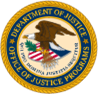 CERTIFICATIONS REGARDING LOBBYING; DEBARMENT, SUSPENSION AND OTHER RESPONSIBILITY MATTERS; AND DRUG-FREE WORKPLACE REQUIREMENTS Applicants should refer to the regulations and other requirements cited below to determine the certification to which they are required to attest. Applicants should also review the instructions for certification included in the regulations or other cited requirements before completing this form. The certifications shall be treated as a material representation of fact upon which reliance will be placed when the U.S. Department of Justice (“Department”), Illinois Criminal Justice Information Authority (“ICJIA”), and Illinois Coalition Against Sexual Assault (“ICASA”) determines to award the covered transaction, grant, or cooperative agreement. 1. LOBBYING As required by 31 U.S.C. § 1352, as implemented by 28 C.F.R. Part 69, the Applicant certifies and assures (to the extent applicable) the following:	 (a) No Federal appropriated funds have been paid or will be paid, by or on behalf of the Applicant, to any person for influencing or attempting to influence an officer or employee of any agency, a Member of Congress, an officer or employee of Congress, or an employee of a Member of Congress in connection with the making of any Federal grant, the entering into of any cooperative agreement, or the extension, continuation, renewal, amendment, or modification of any Federal grant or cooperative agreement; 	(b) If the Applicant’s request for Federal funds is in excess of $100,000, and any funds other than Federal appropriated funds have been paid or will be paid to any person for influencing or attempting to influence an officer or employee of any agency, a member of Congress, an officer or employee of Congress, or an employee of a member of Congress in connection with this Federal grant or cooperative agreement, the Applicant shall complete and submit Standard Form - LLL, “Disclosure of Lobbying Activities” in accordance with its (and any DOJ awarding agency’s) instructions; and 	(c) The Applicant shall require that the language of this certification be included in the award documents for all subgrants and procurement contracts (and their subcontracts) funded with Federal award funds and shall ensure that any certifications or lobbying disclosures required of recipients of such subgrants and procurement contracts (or their subcontractors) are made and filed in accordance with 31 U.S.C. § 1352. 2. DEBARMENT, SUSPENSION, AND OTHER RESPONSIBILITY MATTERS A. Pursuant to Department regulations on nonprocurement debarment and suspension implemented at 2 C.F.R. Part 2867, and to other related requirements, the Applicant certifies, with respect to prospective participants in a primary tier “covered transaction,” as defined at 2 C.F.R. § 2867.20(a), that neither it nor any of its principals—	(a) is presently debarred, suspended, proposed for debarment, declared ineligible, sentenced to a denial of Federal benefits by a State or Federal court, or voluntarily excluded from covered transactions by any Federal department or agency; 	(b) has within a three-year period preceding this application been convicted of a felony criminal violation under any Federal law, or been convicted or had a civil judgment rendered against it for commission of fraud or a criminal offense in connection with obtaining, attempting to obtain, or performing a public (Federal, State, tribal, or local) transaction or private agreement or transaction; violation of Federal or State antitrust statutes or commission of embezzlement, theft, forgery, bribery, falsification or destruction of records, making false statements, tax evasion or receiving stolen property, making false claims, or obstruction of justice, or commission of any offense indicating a lack of business integrity or business honesty that seriously and directly affects its (or its principals’) present responsibility; 	(c) is presently indicted for or otherwise criminally or civilly charged by a governmental entity (Federal, State, tribal, or local) with commission of any of the offenses enumerated in paragraph (b) of this certification; and/or 	(d) has within a three-year period preceding this application had one or more public transactions (Federal, State, tribal, or local) terminated for cause or default. B. Where the Applicant is unable to certify to any of the statements in this certification, it shall attach an explanation to this application. Where the Applicant or any of its principals was convicted, within a three-year period preceding this application, of a felony criminal violation under any Federal law, the Applicant also must disclose such felony criminal conviction in writing to the Department (for OJP Applicants, to OJP at Ojpcompliancereporting@usdoj.gov; for OVW Applicants, to OVW at OVW.GFMD@usdoj.gov; or for COPS Applicants, to COPS at AskCOPSRC@usdoj.gov), unless such disclosure has already been made. 3. FEDERAL TAXES A. If the Applicant is a corporation, it certifies either that (1) the corporation has no unpaid Federal tax liability that has been assessed, for which all judicial and administrative remedies have been exhausted or have lapsed, that is not being paid in a timely manner pursuant to an agreement with the authority responsible for collecting the tax liability, or (2) the corporation has provided written notice of such an unpaid tax liability (or liabilities) to the Department (for OJP Applicants, to OJP at Ojpcompliancereporting@usdoj.gov; for OVW Applicants, to OVW at OVW.GFMD@usdoj.gov; or for COPS Applicants, to COPS at AskCOPSRC@usdoj.gov). B. Where the Applicant is unable to certify to any of the statements in this certification, it shall attach an explanation to this application. 4. DRUG-FREE WORKPLACE (GRANTEES OTHER THAN INDIVIDUALS) As required by the Drug-Free Workplace Act of 1988, as implemented at 28 C.F.R. Part 83, Subpart F, for grantees, as defined at 28 C.F.R. §§ 83.620 and 83.650: A. The Applicant certifies and assures that it will, or will continue to, provide a drug-free workplace by—	(a) Publishing a statement notifying employees that the unlawful manufacture, distribution, dispensing, possession, or use of a controlled substance is prohibited in its workplace and specifying the actions that will be taken against employees for violation of such prohibition; 	(b) Establishing an on-going drug-free awareness program to inform employees about—		(1) The dangers of drug abuse in the workplace; 		(2) The Applicant’s policy of maintaining a drug-free workplace; 		(3) Any available drug counseling, rehabilitation, and employee assistance programs; and 		(4) The penalties that may be imposed upon employees for drug abuse violations occurring in the 	workplace; 	(c) Making it a requirement that each employee to be engaged in the performance of the award be given a copy of the statement required by paragraph (a); 	(d) Notifying the employee in the statement required by paragraph (a) that, as a condition of employment under the award, the employee will—	(1) Abide by the terms of the statement; and 	(2) Notify the employer in writing of the employee’s conviction for a violation of a criminal drug statute occurring in the workplace no later than five calendar days after such conviction; 	(e) Notifying the Department, in writing, within 10 calendar days after receiving notice under subparagraph (d)(2) from an employee or otherwise receiving actual notice of such conviction. Employers of convicted employees must provide notice, including position title of any such convicted employee to the Department, as follows:	For COPS award recipients - COPS Office, 145 N Street, NE, Washington, DC, 20530; 	For OJP and OVW award recipients - U.S. Department of Justice, Office of Justice Programs, ATTN: Control Desk, 810 7th Street, N.W., Washington, D.C. 20531. 	Notice shall include the identification number(s) of each affected award; 	(f) Taking one of the following actions, within 30 calendar days of receiving notice under subparagraph (d)(2), with respect to any employee who is so convicted: 	(1) Taking appropriate personnel action against such an employee, up to and including termination, consistent with the requirements of the Rehabilitation Act of 1973, as amended; or 	(2) Requiring such employee to participate satisfactorily in a drug abuse assistance or rehabilitation program approved for such purposes by a Federal, State, or local health, law enforcement, or other appropriate agency; and 	(g) Making a good faith effort to continue to maintain a drug-free workplace through implementation of paragraphs (a), (b), (c), (d), (e), and (f). 5. COORDINATION REQUIRED UNDER PUBLIC SAFETY AND COMMUNITY POLICING PROGRAMS As required by the Public Safety Partnership and Community Policing Act of 1994, at 34 U.S.C. § 10382(c)(5), if this application is for a COPS award, the Applicant certifies that there has been appropriate coordination with all agencies that may be affected by its award. Affected agencies may include, among others, Offices of the United States Attorneys; State, local, or tribal prosecutors; or correctional agencies. I acknowledge that a materially false, fictitious, or fraudulent statement (or concealment or omission of a material fact) in this certification, or in the application that it supports, may be the subject of criminal prosecution (including under 18 U.S.C. §§ 1001 and/or 1621, and/or 34 U.S.C. §§ 10271- 10273), and also may subject me and the Applicant to civil penalties and administrative remedies for false claims or otherwise (including under 31 U.S.C. §§ 3729-3730 and 3801-3812). I also acknowledge that the Department’s awards, including certifications provided in connection with such awards, are subject to review by the Department, including by its Office of the Inspector General.As the duly authorized representative of the applicant, I hereby certify that the applicant will comply with the above certifications.1.  Grantee Name and Address:2.  Project Name (Please select all funding sources applying for):	 ICASA FY24 General Revenue-Program Development Grantee  ICASA FY24 Victims of Crime Act (VOCA)-Program Development Grantee ICASA FY24 FVPSA ARPA-Program Development Grantee3. Grantee IRS/Vendor Number:4. Typed Name and Title of Authorized Representative5.  Signature:							   	        6. Date:  __________________________